HCS Cohort Calendar for Staggered Schedule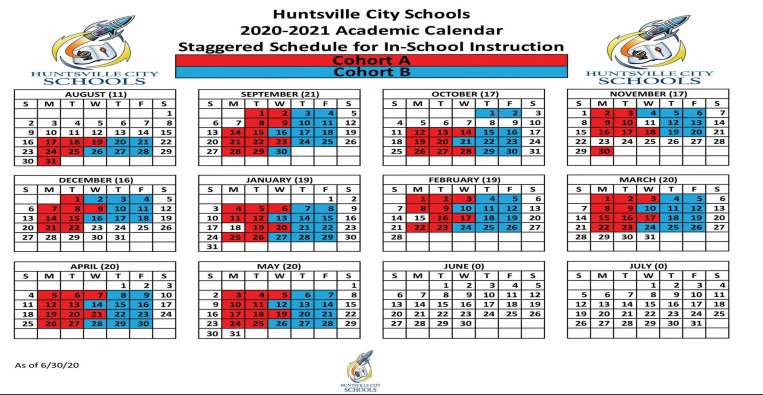 